Greater depth week beginning 7th December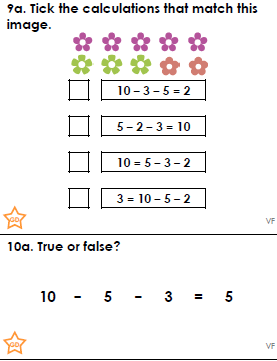 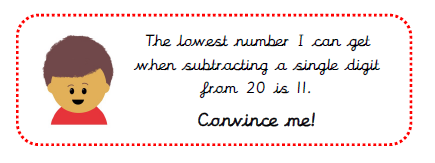 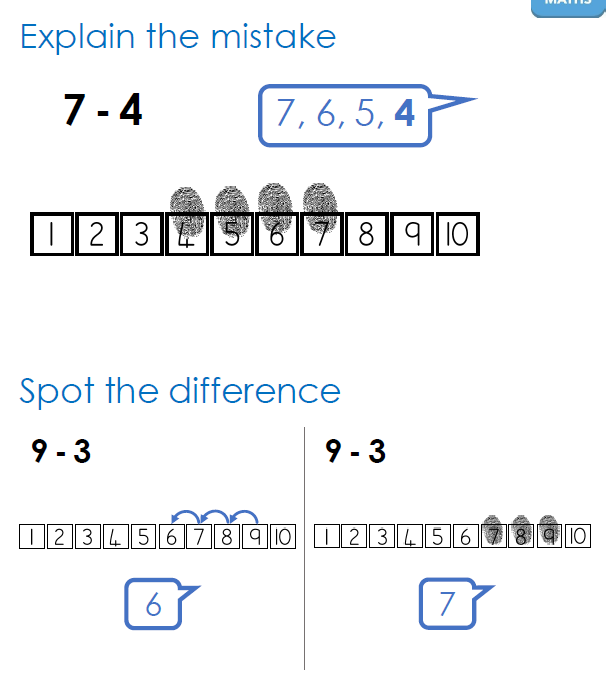 